Воспитательная система класса «Локомотив» Пояснительная записка         Духовно-нравственное развитие личности - это осуществляемое в процессе социализации последовательное расширение и укрепление ценностно-смысловой сферы личности, формирование способности человека оценивать и сознательно выстраивать на основе традиционных моральных норм и нравственных идеалов отношение к себе, другим людям, обществу, государству, Отечеству, миру в целом;        Духовно-нравственное воспитание личности гражданина России - педагогически организованный процесс усвоения и принятия обучающимся базовых национальных ценностей, имеющих иерархическую структуру и сложную организацию. Носителями этих ценностей являются многонациональный народ Российской Федерации, государство, семья, культурно-территориальные сообщества, традиционные российские религиозные объединения, мировое сообщество.      Законом Российской Федерации «Об образовании» (ст. 9, п. 1) установлено, что «основные общеобразовательные программы начального общего, основного общего и среднего (полного) общего образования обеспечивают реализацию федерального государственного образовательного стандарта с учётом типа и вида образовательного учреждения, образовательных потребностей и запросов обучающихся, воспитанников и включают в себя учебный план, рабочие программы учебных курсов, предметов, дисциплин (модулей) и другие материалы, обеспечивающие духовно-нравственное развитие, воспитание и качество подготовки обучающихся». Таким образом, духовно-нравственное развитие и воспитание обучающихся является первостепенной задачей современной образовательной системы и представляет собой важный компонент социального заказа для образования.       Воспитательная работа, тесно связанная с обучением, есть процесс целенаправленного, систематического формирования личности в целях подготовки ее  к активному участию в производственной, культурной  и общественной жизни. Этот процесс многогранный. Ему принадлежит ведущая роль в индивидуальном, нравственном, умственном и физическом развитии человека. Ориентиры развития и воспитания личности – гуманизация и демократизация.      Основным принципом в воспитательной работе является отношение к каждому ребенку как к свободной личности, достойной уважения и стремления к сотрудничеству. Данная воспитательная система, на мой взгляд, создает условия для формирования у ребят таких качеств личности, которые помогут им в будущем состояться во взрослой жизни, а именно: интерес к самому себе, самопризнание себя как личности, управление самим собой, уважение чужого мнения, любознательность и вовлеченность в деятельность, желание действовать и совершать поступки. Современный национальный воспитательный идеал определяется: в соответствии с национальным приоритетом; исходя из необходимости сохранения преемственности по отношению к национальным воспитательным идеалам прошлых исторических эпох; согласно Конституции Российской Федерации; согласно Закону Российской Федерации «Об образовании» в части общих требований к содержанию образования (ст. 14) и задачам основных образовательных программ (ст. 9, п. 6).      Современный национальный воспитательный идеал — это высоконравственный, творческий, компетентный гражданин России, принимающий судьбу Отечества как свою личную, осознающий ответственность за настоящее и будущее своей страны, укоренённый в духовных и культурных традициях многонационального народа Российской Федерации.КОНЦЕПТУАЛЬНЫЕ ОСНОВЫ      Согласно концепции духовно-нравственного развития и воспитания личности гражданина России, традиционными источниками нравственности являются: Россия, многонациональный народ Российской Федерации, гражданское общество, семья, труд, искусство, наука, религия, природа, человечество.     Соответственно традиционным источникам нравственности определяются и базовые национальные ценности, каждая из которых раскрывается в системе нравственных ценностей (представлений):• патриотизм – любовь к России, к своему народу, к своей малой Родине, служение Отечеству;• социальная солидарность – свобода личная и национальная, доверие к людям, институтам государства и гражданского общества, справедливость, милосердие, честь, достоинство;• гражданственность – служение Отечеству, правовое государство, гражданское общество, закон и правопорядок, поликультурный мир, свобода совести и вероисповедания;• семья – любовь и верность, здоровье, достаток, уважение к родителям, забота о старших и младших, забота о продолжении рода;• труд и творчество – уважение к труду, творчество и созидание, целеустремлённость и настойчивость;• наука – ценность знания, стремление к истине, научная картина мира;• традиционные российские религии – представления о вере, духовности, религиозной жизни человека, ценности религиозного мировоззрения, толерантности, формируемые на основе межконфессионального диалога;• искусство и литература – красота, гармония, духовный мир человека, нравственный выбор, смысл жизни, эстетическое развитие, этическое развитие;• природа – эволюция, родная земля, заповедная природа, планета Земля, экологическое сознание;• человечество – мир во всем мире, многообразие культур и народов, прогресс человечества, международное сотрудничество.        Базовые национальные ценности лежат в основе целостного пространства духовно-нравственного развития и воспитания школьников, т. е. уклада школьной жизни, определяющего урочную, внеурочную и внешкольную деятельность обучающихся. Для организации такого пространства и его полноценного функционирования требуются согласованные усилия всех социальных субъектов – участников воспитания: семьи, общественных организаций, включая и детско-юношеские движения и организации, учреждений дополнительного образования, культуры и спорта, СМИ, традиционных российских религиозных объединений. Ведущая, содержательно определяющая роль в создании уклада школьной жизни принадлежит субъектам образовательного процесса.Организация духовно – нравственного развития и воспитания осуществляется на основе основных принципов: 1. Нравственный пример педагога. 
Никакие воспитательные программы не будут эффективны, если педагог не является примером нравственного личностного поведения. В педагогическом плане базовая системообразующая, дающая жизнь в душе, - ценность Учитель.2. Социально – педагогическое партнёрство.
В современных условиях социально – педагогическое партнёрство выстраивается с субъектами социализации: семьей, общественными, религиозными организациями, учреждениями ДО, культуры, спорта, СМИ.3. Индивидуально – личностное развитие. 
Личность несвободна, если она не отличает добра от зла, не ценит жизнь, труд, семью, других людей, общество. Знание наук и незнание добра, острый ум и глухое сердце таят угрозу, ограничивают и деформируют личностное развитие.4. Принцип социальной востребованности предполагает, что эффективное воспитание востребовано в семье, в жизни ребенка. Полноценное развитие происходит не только информированием о ценностях, а открытия возможности для нравственного поступка.           Таким образом, духовно – нравственное развитие и воспитание личности - первостепенная задача образовательной системы, это сложный, многоплановый процесс.К базовым воспитательным процессам, способствующим становлению ребенка как субъекта жизни, истории, культуры, относятся:— жизнетворчество — включение детей в решение реальных проблем собственной жизни, обучение технологиям изменения собственной жизни, создание среды жизни;— социализация — вхождение ребенка в жизнь общества, его взросление, освоение различных способов жизнедеятельности, развитие его духовных и практических потребностей, осуществление жизненного самоопределения;— культурная идентификация — востребованность культурных способностей и свойств личности, актуализация чувства принадлежности ребенка к определенной культуре и оказание ему помощи в обретении черт человека культуры;— духовно-нравственное развитие личности — овладение общечеловеческими нормами нравственности, формирование внутренней системы моральных регуляторов поведения (совести, чести, собственного достоинства, долга и др.), способности делать выбор между добром и злом, измерять гуманистическими критериями свои поступки и поведение;— индивидуализация — поддержка индивидуальности, самобытности личности, развитие ее творческого потенциала, становление личностного образа ребенка.Е.В. Бондаревская справедливо считает, что принципы воспитания человека культуры могут быть распространены на всю систему культурологического личностно-ориентированного образования, и называет следующие принципы:— природосообразности, означающий отношение к ребенку как к части природы, что предполагает его воспитание с учетом закономерностей природного развития, половозрастных особенностей, особенностей психофизической организации и задатков; принцип сосредоточивает внимание воспитателей на экологической проблематике, включающей как экологически чистую окружающую природную среду, так и бережное отношение к природе ребенка, его индивидуальности;— культуросообразности, ориентирующий воспитателей и всю систему образования на отношение: к детству — как культурному феномену; к ребенку — как к субъекту жизни, способному к культурному саморазвитию и самоизменению; к педагогу — как к посреднику между ребенком и культурой, способному ввести его в мир культуры; к образованию — как к культурному процессу; к школе — как к целостному культурно-образовательному пространству, где воссоздаются культурные образы жизни детей и взрослых, происходят культурные события, осуществляются творение культуры и воспитание человека культуры;— индивидуально-личностного подхода, предполагающий отношение к ребенку как к личности, индивидуальности, нуждающейся в педагогической поддержке; принцип ориентирует на учет незавершенности, открытости личности к постоянным изменениям, неисчерпаемости ее сущностных характеристик; принцип означает непременную направленность воспитания на выявление, сохранение и развитие индивидуальности, самобытности ребенка, на поддержку процессов саморазвития, самовоспитания;— ценностно-смыслового подхода, направленный на создание условий для обретения ребенком смысла своего учения, жизни, на воспитание личностных смыслов всего происходящего в его общении с природой, социумом, культурой;— сотрудничества, предусматривающий объединение целей детей и взрослых, организацию совместной жизнедеятельности, общение, взаимопонимание и взаимопомощь, взаимную поддержку и общую устремленность в будущее.Программа предполагает реализацию также следующих форм воспитания:классные часыинтерактивные беседыИнтернет - проекты Игровые тренингиПсихологические тренингиПраздникиЭкскурсииСемейные вечераИгровые и конкурсные программыВикторины, познавательные игрыКонкурсы, выставки, фестивали разного уровня. ЦЕЛЬ И ЗАДАЧИЦель: создание благоприятных условий для становления духовно-нравственной, ведущей здоровый образ жизни личности, способной к творческому самовыражению, с активной жизненной позицией в самореализации и самоопределении учебной и профессиональной деятельности.Задачи: 1.Построить воспитательную систему, нацеленную на духовно-нравственное воспитание личности, гражданско-патриотическое сознание, уважение к правам человека, несущую ответственность перед собой и обществом за результат своей деятельности в социальной, культурной и природной среде. 2.Совершенствовать оздоровительную работу с учащимися, прививать навыки здорового образа жизни через активные занятия физкультурой и спортом. 3.Создать условия для участия семей в воспитательном процессе, привлекать родительскую общественность к активному участию в жизни школы. 4.Развивать познавательный интерес, творческие способности, способствующие дальнейшему развитию и самореализации личности. 5.Совершенствовать систему ученического самоуправления, активизировать работу органов классного ученического самоуправления через взаимодействие обучающихся и классного руководителя. 5.Воспитать ценностное отношение к природе и окружающей среде.ЭТАПЫ РЕАЛИЗАЦИИВОСПИТАТЕЛЬНОЙ СИСТЕМЫ.Можно выделить три основных этапа функционирования воспитательной системы класса.I этап - проектный (5-6 класс). В ходе данного этапа предполагается осуществить разработку модели воспитательной системы, изучить интересы, потребности и другие личностные качества членов классного коллектива, определить концептуальные положения и диагностические средства мониторинга за результатами развития личности учащихся и формированием классного коллектива, проектирование желаемого образа класса, установление атмосферы сотрудничества и взаимопонимания между всеми членами образовательного процесса;II этап - практический (7-8 класс). Реализация модельных представлений о воспитательной системе, использование в образовательном процессе личностно - ориентированных технологий, приемов, методов обучения и воспитания школьников, социальной и психологической поддержки личности ребенка в процессе развития и раскрытия его индивидуальных особенностей, проведение мониторинга развития личности и формирования коллективов. III этап - обобщающий (9 класс). Формирование сплоченного коллектива учащихся, способных к адаптации в различных социальных группах. Перспективы и пути дальнейшего развития обучающихся. Происходит рост самоуправления в каждой личности школьника и коллектива в целом; развитие познавательного интереса учащихся, формирование нравственной позиции, чувства гордости и любви к Родине. Жизнь классного сообщества строится на основе традиций, сохраняемых и поддерживаемых большинством членов коллектива.4 этап –постпроектный (10 класс). Помощь вновь прибывшим в класс в установлении атмосферы сотрудничества и взаимопонимания между всеми членами образовательного процесса.Реализация поставленной цели и воспитательных задач осуществляется через создание игровой ситуации. «Локомотив» подразумевают, что дети, преодолевая все препятствия, постигают нравственные ценности и взрослеют не только физически, но и духовно.5 этап –итоговый (11 класс). Обобщение опыта работы классного руководителя,  родителей и учащихся по моделированию и построению воспитательной системы.  Здоровье, радость, красотаПривал II. «Я и Мой Интеллект».Привал  III. «Я в кругу друзей».Привал  IV. «Я и Нравственность».Привал V. «Я и Мой Досуг»Привал VI. «Я и Моя Семья»Привал VII. «Я и Моя Страна»Управление и мониторингСамоуправление           Создание и развитие самоуправления на всех уровнях является одним из приоритетных направлений государственной политики на современном этапе. Одна из задач этого направления -  организация ученического самоуправления в школах, целью которого является воспитание гражданина с высокой демократической культурой, гуманистической направленностью, способного к социальному творчеству, умеющего действовать в интересах совершенствования своей личности, общества, Отечества. Цель ученического самоуправления - формирование у обучающихся таких социально - личностных качеств, как коммуникабельность, готовность к управленческой работе, толерантность, креативность.          Самоуправление в классе выражается в самостоятельности проявлять инициативу, принимать решения и реализовывать их в интересах своего коллектива. Самоуправление осуществляется  благодаря самоанализу, самооценке и самокритике, сделанными учащимися по отношению к деятельности коллектива. Как правило, самоуправление в классе проходит через следующие этапы:Планирование деятельности коллектива;Организация деятельности;Анализ работы;Подведение итогов и принятие решений, внесение корректив.Задачи:Стимулировать самостоятельную деятельность и инициативу обучающихсяФормирование классного актива, анализ результативности работы активаПоддержать инициативу в планировании и самостоятельном проведении мероприятийВключенность в деятельность школьных органов самоуправленияВоспитание ответственности за порученное дело           Тип воспитательной системы и вид совместной деятельности оказывают непосредственное влияние на выбор форм и способов организации самоуправления в классном коллективе. Взаимодействие классного руководителя и обучающихся предполагает творческое содружество единомышленников, реализующее принцип трех «П» - Понимание, Принятие, Поддержка.               Основные принципы функционирования                 органов самоуправления в классе.Принцип открытости и доступности – органы детского самоуправления открыты и доступны для всех обучающихся класса. Принимать участие в деятельности органов самоуправления могут все обучающиеся, информация о деятельности органов самоуправления открыта и доступна всем.Принцип  добровольности и творчества – классному коллективу предоставляется свободный выбор содержания деятельности, форм работы для достижения коллективных целей.          Принцип равенства и сотрудничества, коллегиальности принятия решений – в классном коллективе все организационные структуры занимают равное положение и строят свои взаимоотношения на основе сотрудничества и равного партнерства.Принцип непрерывности и перспективности – органы самоуправления действуют в учебное и каникулярное время на основе перспективного планирования деятельности.                                  Через формы детского самоуправления ребята учатся планировать и организовывать дела, участвовать в них, подводить итоги. Перед подростками открывается возможность пробовать себя в различных ролях, накапливая опыт общения, преодолевая трудности, учиться ответственности.Структура самоуправленияМодель ученического самоуправления:Собрание класса - высший орган классного самоуправления. Проводится по мере необходимости, но не реже одного раза в четверть.Староста - участвует в планировании воспитательной работы класса-лагеря; организует деятельность по различным направлениям; рассматривает предложения других путешественников; отчитывается за проведенную работу перед общим собранием всех жителей лагеря; поощряет за активную деятельность.Направления осуществляют планирование работы по своему маршруту, обеспечивают реализацию плана работы, ведут учет проделанной работы."Учеба" - организует внеклассные мероприятия по предметам; контролирует успеваемость; отвечает за состояние дневников, тетрадей, учебников; организует консультации по предметам; помогает в проведении предметных олимпиад."Информ"   - организует и проводит конкурсы рисунков, газет, плакатов; оформляет классный уголок, портфолио класса; помогает в художественном оформлении праздников."КТД"  - организует и проводит коллективно-творческие дела, конкурсы; организует посещения выставок, театров, музеев."Спорт"  - организует спортивные праздники, соревнования, дни здоровья; определяет лучших спортсменов."Порядок"    - следит за выполнением творческих поручений; контролирует посещаемость учебных занятий, дежурство по классу; следит за выполнением правил школьной жизни.Временные творческие группы создаются на период подготовки и проведения дела: разрабатывают, организуют и проводят конкретные дела; разрабатывают задания, проводят анализ мероприятий Социальное партнерство с семьей основано по принципу триединства, во главе которого УЧЕНИК.Родители и педагоги находятся у основания, они закладывают лишь фундамент, а в последующем происходит личностный рост ученика.         ученик                 родитель	учительРодители образуют свои органы самоуправления, которые непосредственно связаны с детскими. В культурно - массовых и спортивных мероприятиях классный руководитель и родители выступают совместно с детьми, отводя им при этом ведущие роли.Цель: возрождение семейного воспитания на основе сотрудничества классного руководителя, педагогов, учащихся и родителей.Задачи:Активизация взаимодействия семьи и школы с целью формирования у учащихся позитивного отношения к созданию семьи, будущему родительству и подготовки их к будущей семейной жизни;Вовлечение взрослых и детей в совместную деятельность с целью профилактики асоциального поведения подростков;Привлечение родителей к работе по выбору профессии учащихся;Изучение семейной обстановки учащегося, его взаимоотношений с родителями;Психолого-педагогическое просвещение родителей через систему родительских собраний, консультаций, бесед.             Родительский комитет избирается один раз в год на организационном родительском собрании в сентябре.            Высшим органом родительского самоуправления является классное родительское собрание, на котором:решаются вопросы участия родителей в жизни класса;определяются направления деятельности родителей в классе, формы взаимодействия с учителем, классным руководителем, активом класса;выслушиваются отчеты о работе родительского комитета;высказываются предположения родителей по усовершенствованию образовательного и воспитательного процесса в классе;выслушиваются отчеты педагогов об успеваемости детей, даются рекомендации, советы психолога;решаются текущие вопросы школьной жизни;проводятся тематические беседы, круглые столы, лектории, тренинги, обмен опытом между родителями.          Сотрудничество классного руководителя и родителей включает в себя следующие направления и формы:Ожидаемые результаты- создание условий для развития неформального образовательного процесса  через  сотрудничество учителей, обучающихся и их родителей; - положительная динамика воспитанности личности обучающихся, устойчивое проявление нравственно-ценностной позиции в деятельности; - расширение и углубление знаний и умений обучающихся;- увеличение доли одаренных детей в различных областях знаний и творческой деятельности;- повышение социальной активности учащихся (на уровне школы, микрорайона, города, области);- сформированность у обучающихся потребности в самореализации;- сформированность у детей практических навыков здорового образа жизни, умения противостоять негативным воздействиям окружающей среды;- повышение педагогического и культурного уровня родителейОбраз выпускникаВ результате реализации воспитательной системы к концу 9-11 класса мы видим выпускника следующим образом:                                                                                                          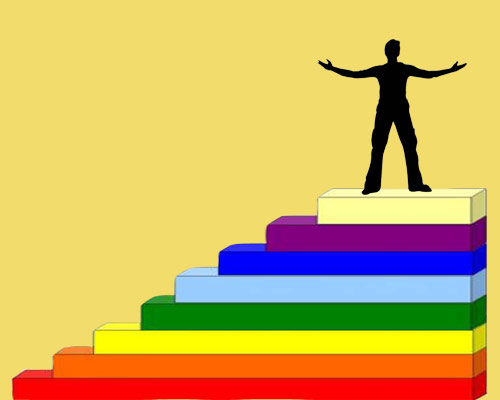                                                                                                                лидер	патриот своей страны		воспитанный, культурный,        	высоконравственный человек,	уважающий ценности семьи	с активной жизненной позициейспособен  к саморазвитию и самоактуализации здоровый человек без вредных привычек Воспитательная система класса «Локомотив» рассчитана на поэтапное достижение обозначенных результатов. Обучающиеся проходят путь становления нравственной личности, постигают ценности семьи и общества, без принятия которых невозможно стать достойным членом общества и патриотом своей страны.          Об эффективности воспитательной системы «Локомотив» свидетельствуют следующие показатели:Повысился уровень нравственной воспитанности  и коммуникативной культуры обучающихся.В классном коллективе существует доброжелательная обстановка, взаимовыручка и взаимоподдержка.Работа родительского коллектива помогает поддержанию в классе атмосферы сотрудничества и взаимопонимания.В классе сложились традиции, в поддержании которых принимают активное участие учащиеся, родители, учителя.Активное включение учащихся во внеурочные формы развития (кружки, конкурсы, соревнования и.т.д.)Родители имеют высокую степень удовлетворенности жизнедеятельностью коллектива обучающихся.  Активное участие родителей в органах самоуправления класса и школы. Ожидаемый результат             В каждом проводимом деле классный руководитель пытается обеспечить возможность для проявления всеми учащимися своих возможностей, способностей и творческого потенциала, создать для своих воспитанников ситуацию успеха. Для этого необходимо хорошо знать и понимать учащихся, учитывать их возрастные и психофизические возможности. Учитель должен применять не только наблюдения, но и методы психолого-педагогической диагностики.              Духовно-нравственное развитие и воспитание гражданина России являются ключевыми факторами развития страны, обеспечения духовного единства народа и объединяющих его моральных ценностей, политической и экономической стабильности.           Данный проект воспитательной системы класса «Локомотив» рассчитан на реализацию в течение пяти - семи лет и предполагает постоянную работу по его дополнению и совершенствованию. Успешность осуществления поставленной цели во многом зависит от включенности педагогического коллектива в процесс реализации данного проекта.           Являясь звеном воспитательной системы школы, реализуя общую цель учебного заведения, участвуя во всех школьных делах, класс развивается как самостоятельная ячейка, формируя свой коллектив и свою индивидуальность. Две воспитательные системы - класса и школы - успешно взаимодействуют, взаимодополняя и взаимообогащая друг друга, что, несомненно, способствует созданию более благоприятных условий для развития личности ребенка.5-6 класс7-8 класс9 классЗадачи- Формировать у учащихся культуру сохранения и совершенствования собственного здоровья.- Способствовать преодолению вредных привычек у учащихся с помощью занятий спортом и физической культурой.- Формировать у учащихся сознательный выбор здорового образа жизниМероприятия1. «На природу за здоровьем» - походы в лес.2. «Здоровье не купишь – его разум дарит» - цикл бесед о вреде курения, наркотиков, алкоголя с приглашением специалистов.3. «Ты и твое здоровье» - тематические классные часы по вопросам сохранения здоровья.4. «Сильные, смелые, ловкие» - участие в спортивных соревнованиях.Цикл классных часов «Правда об алкоголизме», «Вредные привычки: как их не приобрести?»,  «Спорт в моей жизни», «Как сберечь здоровье?»Дискуссия «Как не переступить черту?»День борьбы со СПИДомПраздник «Папа, мама, я- спортивная семья»Цикл классных часов «Здоровая семья – будущее России», «Здоровье физическое и духовное», «Здоровье- это здорово!», «За шаг до наркотиков»Круглый стол «разговор начистоту»Тренинг со школьным психологом «Как противостоять стрессу?»,СМИ о здоровьеСотрудничество с родителямиРодительские собрания «Анализ состояния здоровья пятиклассников», «Поощрения и наказания в воспитании ребенка»Организация и проведение совместных мероприятий с детьми.Родительский лекторий «Здоровая семья – будущее страны», «Вредные привычки: как с ними бороться», «Взрослые проблемы наших детей»Организация и проведение совместных мероприятий с детьми.Вечер вопросов и ответов «Подростковая депрессия: как с ней бороться» круглый стол с психологом « Как пережить экзамены»индивидуальные консультации с детским врачомОрганизация и проведение совместных мероприятий с детьми.ОжидаемыйрезультатСформированная устойчивая потребность соблюдения правил личной гигиены; снижение утомляемости обучающихся; повышение интереса к спортивным мероприятиям, спортуСформированность понятия «культура здоровья»; положительное отношение у обучающихся к спорту, негативное отношение к вредным привычкамСознательное отношение к собственному здоровью;умение принимать на себя ответственность за собственную жизнь, свое здоровье5-6 класс7-8 класс9 классЗадачи- создать условия для продвижения учащихся в интеллектуальном развитии;- формировать культуру интеллектуального развития и совершенствования.-формировать положительное отношение к жизненным ценностям; -создать условия для формирования объективной самооценки школьников-стимулировать внутреннюю активность ученика, его потребность к самосовершенствованию; -развивать осознанное стремление к успехуМероприятия1. «Умеешь ли ты учиться?» - диагностика мотивации к обучению совместно с психологической службой школы.2. «Трудитесь с полной самоотдачей» - только так развиваются способности» - цикл бесед по формированию культуры умственного труда.3. «Подведем итоги» - классные часы по итогам успеваемости.4. «Поле чудес», «Счастливый случай», «Что? Где? Когда?» и другие  интеллектуальные конкурсы по развитию внимания, памяти, мышления.5. Предметные недели – участие класса в общешкольных мероприятиях.6. Организация и контроль посещения спецкурсов, факультативов, предметных кружков учащимися класса.7.Программа «Интеллектика» (решение нестандартных задач)1.Цикл классных часов «»Я и мои одноклассники», « Мои добрые дела», «Мои интересы»2.Предметные олимпиады, недели3.Танцевальная программа «Осенний марафон»4.Встреча с интересными людьми5.Интеллектуальное шоу6.КТД «Путешествие на экспрессе «Школьный»7. Программа «Интеллектика» (решение нестандартных задач)1.Цикл классных часов «Я - успешный ученик», «Мои жизненные принципы», «Доволен ли я собой?»2.Диспут  Что значит быть успешным?»3.Ярмарка вакансий4.Конкурс «Мир моих открытий»6.День самоуправления7.Викторина «Путешествие по лабиринту знаний»8. Программа «Интеллектика» (решение нестандартных задач)Сотрудничество с родителями1.Родительское собрание «Адаптация пятиклассников к новым условиям учебы»2.Консультации «Как помочь пятикласснику»3.Тренинг «Познай своего ребенка»4.Организация и проведение совместных мероприятий с детьми.1.Родительское собрание «Трудный возраст»2.Круглый стол «Уже не дети, еще не взрослые»3.Педагогический лекторий «Поощрение и наказание в воспитании ребенка»4.Организация и проведение совместных мероприятий с детьми.1.Клуб общения «Формула успеха»2.Консультация для родителей по профессиональному самоопределению ребенка»3.Организация и проведение совместных мероприятий с детьми.ОжидаемыйрезультатСформированное представление о своей личности, самооценкаФормирование объективной самооценки школьников соответствующей уровню его притязаний;понимание собственной ценности и ценности других людейСформированность познавательной и социальной активности;Умение проектировать жизненный успех и стремиться к его достижению;Формирование адекватных профессиональных притязаний5-6 класс7-8 класс9 классЗадачи- формировать у учащихся культуру в системе «учитель-ученик», «ученик-ученик», «взрослый-ребенок».- формировать у школьников навыки общения и умение  сотрудничать  в  коллективе  - формировать социально - активную личность, адаптированную к современным  условиям и требованиям  времениМероприятия1. «Умею ли я общаться?» - диагностика воспитанности учеников класса.2. «Знакомство» - занятие - тренинг.3. «Коллектив ли мы?» - классный час – размышление.4.  «Наши увлечения» - презентация кружков, которые посещают учащиеся класса.5.Индивидуальные консультации для детей и родителей.6.  «Вот и стали мы на год взрослее» - совместный праздник с учащимися и родителями по итогам учебного года.7.Тренинг со школьным психологом «Формирование дружелюбной атмосферы в классе»Цикл классных часов « Конверт откровений», «Живем по правилам», «Барометр взаимоотношений»Круглый стол «Конфликты в нашей жизни- это неизбежность?»Деловая игра –практикум «Нерешенные проблемы»КВН «Шутки бывают разными»Игровая программа «Украсим жизнь цветами»Тренинг со школьным психологом«Мудрое поведение» (самораскрытие)Школа лидеровЦикл классных часов « Я восхищаюсь людьми, которые..», «Давайте говорить друг другу комплименты», «Что такое толерантность?»Творческий сбор «Давайте знакомиться» (встреча с бывшими выпускниками школы)Последний звонокСотрудничество с родителямиТренинги общения учащихся и их родителейКруглый стол по результатам диагностики «Атмосфера в классе»КТД «Планета друзей»4.Организация и проведение совместных мероприятий с детьми.Тренинги общения учащихся и их родителейКТД «Фейерверк талантов»Родительское собрание «Психология самопознания личности»4. Организация и проведение совместных мероприятий с детьми.Круглый стол «Проблемы формирования личности»Родительское собрание «Эмоции и чувства в разговоре с подростком»3. Организация и проведение совместных мероприятий с детьми.ОжидаемыйрезультатСоздание в классе атмосферы дружбы, поддержки и сотрудничестваСформированность у школьников навыков общения и умения  сотрудничества  с членами коллектива  Формирование личности, ориентированной на активное социальное взаимодействие с другими членами коллектива5-6 класс7-8 класс9 классЗадачи- формировать у учащихся нравственное отношение к окружающим людям.-расширять знания обучающихся об эстетике окружающей среды; приобщать к достижениям и традициям мировой и национальной культуры-расширять представления обучающихся о культурной жизни России, -воспитывать интерес к эстетическому краеведению, -развивать навыки эстетического самообразования и художественно-исполнительской деятельностиМероприятия1. «Символика России», «Что такое Родина? Ее традиции, нравы и обычаи», «Национальные особенности жизни людей» - цикл классных часов.2. «Недописанный тезис» – диагностика ценностной ориентации ребенка.3. «Ваше отношение к нравственным ноткам поведения» - практикум с приглашением психолога.4 «Трудовой десант» - уборка класса, территории школы.6. Организация самоуправления в классе.1.Цикл классных часов «От красоты познания к творчеству», «Культура развлечений», «Чистота речи и жаргон», «Чтобы учение не превращалось в мучение»2.КТД «Наполним музыкой сердца»3.Праздник «Новогодний серпантин»4.Акция «Помоги  ребёнку»5.Игра-путешествие «Неизвестное об известном».1.Цикл классных часов «Культура быта высокая и низкая», «Основные формулы речевого этикета», «Изобразительное искусство - способ осмысления мира», «Экологическая культура»2.Диспут «Культурным - быть модно»3.КВН Сотрудничество с родителями1.Круглый стол «Духовная культура в сфере нравственной активности школьников»2.Организация и проведение совместных мероприятий с детьми3.Родительские собрания «Духовный мир подростка»1.Выставка декоративно-прикладного искусства2.Семейная гостиная3.Организация и проведение совместных мероприятий с детьми4.Родительские собрания «Нравственное развитие личности в современном мире»1.Индивидуальные консультации «Изучение личностного роста школьников»3.Организация и проведение совместных мероприятий с детьми4.Родительские собрания «Как научить сына или дочь говорить «нет».ОжидаемыйрезультатОсознание ценности культурного поведения в повседневной жизни, сформированность умения видеть прекрасное; эстетическое восприятие окружающегоРасширение знаний обучающихся об эстетике окружающей среды; приобщение к достижениям и традициям мировой и национальной культурыВоспитание любви и гордости к творческому наследию нашего народа, возрождение утерянных традиций русской культуры; формирование эстетических вкусов, эстетических убеждений, развитие художественных склонностей и задатков5-6 класс7-8 класс9 классЗадачи- создание условий для равного проявления учащимися своей индивидуальности во внеурочной деятельности;- изучение  индивидуальных интересов и потребностей учащихся во внеурочной деятельности;- развитие способностей адекватно оценивать свои результаты и быть справедливым к чужим достижениям.-формировать лидерские качества;       -способствовать развитию творческой активности подростков;-вовлекать обучающихся в активную познавательную деятельность;-развивать самостоятельное мышление обучающихся-развивать лидерские качества личности;-создать пространство для творческой самореализации, интересов школьников через кружки и творческие объединения школы и районаМероприятия1. Организация классных праздников и участие в общешкольных мероприятиях.2 «Умею ли я отдыхать» - анкетирование, диагностика полезной занятости ребенка.3.Праздник «Мисс осень»4.Клуб веселых эрудитов1.Цикл классных часов «Мои успехи», «Учимся планировать свои дела», «Твой компас успеха»2.КТД «Твори, выдумывай, пробуй»4.КВН 5.Интеллектуальное шоу1.Интеллектуально-познавательная игра «Это мы не проходили»2.Классный час «Время, события, люди», «Моя мечта  и будущая карьера»3 Цикл практических занятий «В мире профессий», «Анализ рынка труда», «Ошибки при выборе профессии», «Построение личного профессионального     плана»5.Тренинги « Кто такой лидер?». « Лидер среди людей», «Какой ты лидер?»6.Олимпиады по предметам7.Праздник последнего звонкаСотрудничество с родителями1.Интеллектуальная игра «Счастливый случай»2.Педагогический лекторий «Твое свободное время»3.Организация и проведение совместных мероприятий с детьми1.КТД «Фейерверк талантов»2.Индивидуальная консультация «Творческие способности школьников. Результаты диагностики»3.Выставка декоративно-прикладного творчества1.КВН «Знай наших»2.Педагогический лекторий «Одаренный ребенок в семье»3.Консультация для родителей по профессиональному самоопределения ребенка»ОжидаемыйрезультатСоздание благоприятной атмосферы для развития индивидуальности ученика  рамках классного коллектива;позитивное самовыражение и совершенствование творческих способностей обучающихсяРазвитие познавательной и творческой активности школьников; самостоятельная организация коллективной познавательно - творческой деятельностиПовышение социальной активности учащихся; функционирование системы самоуправления в классном коллективе5-6 класс7-8 класс9 классЗадачи- создание условий для благоприятного взаимодействия всех участников учебно-воспитательного процесса – педагогов, детей и родителей;- организация целенаправленного просвещения родителей по вопросам воспитания детей.-формировать положительное отношение к ценностям семейного воспитания-формировать у подростков осознанное отношение к будущему родительству, к созданию счастливой семьиМероприятия1. «Что зависит от моих обязанностей в семье?»- анкетирование детей.2. Совместные праздники, походы, поездки с родителями.1.Классный час «Семейные традиции»2.Конкурс рисунков «Милой мамочки портрет»1.Творческий конкурс «Моя семья в истории страны»Сотрудничество с родителями1. «Какие мы родители?» - анкетирование родителей.2. «Здоровье ребенка – залог будущего успеха», «Бить или не бить?»- тематические родительские собрания.3. Индивидуальная работа с родителями: посещение на дому, знакомство с условиями проживания ребенка.4. Работа с родительским комитетом класса.1.Родительские собрания2.Психолого-педагогические консультации3.Совместная деятельность с учащимися4.Индивидуальные консультации с учителями-предметниками1.Родительские собрания2.Психолого-педагогические консультации3.Совместная деятельность с учащимися4.Индивидуальные консультации с учителями-предметникамимолодой семьиОжидаемыйрезультатРазвитие у обучающихся интереса к истории своей семьи, уважительного отношения к старшему поколениюНаличие положительных ценностных ориентаций у детей, выражаемое в идеалах своих родных;осознание ценности и значимости семейных отношенийЧеткое представление у обучающихся приоритетов семейного воспитания, формированиеосознанного желания подростка в будущем быть счастливым в семье5-6 класс7-8 класс9 классЗадачи-воспитывать гражданские чувства  через изучение истории своего народа, его традиций, обычаев и культуры.-воспитывать чувство долга и ответственности. - формировать у учащихся соответствующие знания о праве, правовых нормах как регуляторах поведения человека в обществе, осознанный выбор поведения-формировать и развивать личность школьника, обладающую качествами гражданина-патриота, способную успешно выполнить гражданские обязанности в мирное и военное время.Мероприятия1.Дни правовых знаний  «Устав школы», «Конвенция о правах ребенка»2.Цикл классных часов «Я - гражданин», « Край, откуда я родом», «Государственные символы России»3.Конкурс рисунков «Моя малая Родина», «Мир глазами детей»4.Конкурс творческих работ «Судьба семьи в истории страны»5.Викторина, посвященная Дню Победы8.Конкурс плакатов «Когда мы едины - мы непобедимы»1.Дни правовых знаний «Основной закон моей страны»,  «Символы Родины»2.Цикл классных часов « Я - патриот», « Гражданин и гражданство», «Мои права и обязанности»3.Школьный референдум «Вместе в будущее»4.Конкурс творческих работ  «Семейная реликвия»5.Конкурс плакатов «Мы выбираем»6.Социальный проект «Я- гражданин России»1.Круглый стол «Гражданин – почетная обязанность»2.Цикл классных часов « Никто не забыт, ничто не забыто», «Есть такая профессия - Родину защищать», «День народного единства»3.Встреча с ветеранами ВОВ, воинами –интернационалистами «Герои живут рядом»6.Акция «Спешите делать добро» (ко дню пожилого человека)7.Вахта Памяти8.Социальный проект «Я- гражданин России9.Круглый стол «Гражданином быть обязан»Сотрудничество с родителями1.Совместный классный час с родителями и детьми «Колесо истории»2.КТД «Семейная кашка»3.Организация и проведение совместных мероприятий с детьми.1.Классный час «Традиции моей семьи»2.Акция «Герои живут рядом»3.Конкурс социальных проектов «Я – гражданин России»4.Организация и проведение совместных мероприятий с детьми.1.Конференция «Служу России»2.Организация и проведение совместных мероприятий с детьми.ОжидаемыйрезультатОсознание своих прав и обязанностей; формирование чувства гордости за свою Родину, ее историческое прошлое;Осознание сопричастности истории конкретной семьи с историей РоссииФормирование чувства личной ответственности за свои поступки, патриотизма, правовой культуры; осознание понятий «право», «ответственность», «долг»Воспитание и поддержание у учащихся чувства гражданского долга, патриотизма, как важнейших духовно-нравственных и социальных ценностейОсновные направленияФормы работыПсихолого-педагогическое просвещение родителейРодительские лектории, индивидуальные и тематические консультации, тренинги, конференции, родительские собрания.Вовлечение родителей в учебно-воспитательный процессДни творчества, открытые уроки и внеклассные мероприятия, помощь в организации и проведении внеклассных мероприятий, шефская помощь.Участие в управлении учебно – образовательным процессомУчастие родителей класса в работе совета школы, участие родителей класса в работе родительского комитета класса и школы